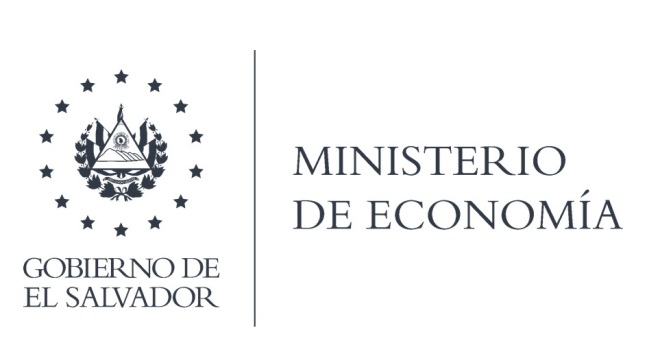 La Dirección General de Estadísticas y Censos, (DIGESTYC), en atención a su requerimiento, adjunto información elaborada del Registro Administrativo deEmpresas años 2013 al 2018.UBICACIÓN GEOGRAFICA2. CLASIFICACIÓN DE LA ACTIVIDAD ECONOMICA3. NOMBRE COMERCIAL4. GENERACION DE EMPLEO5. NUMERO DE HOMBRES Y MUJERESEs importante hacer de su conocimiento que las variables producción y cantidad en dólares no se registran.